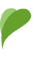 ●下記太枠内に必要事項をご記入ください。（禁煙補助剤について）（申込者情報）《商品到着までの流れ》本申込書と「ニコチネルパッチご使用前の確認票」に必要事項をご記入のうえ、FAXにてお申し込みください。2週間ほどで商品がお手元に届きます。【郵送先】〒104-0033　東京都中央区新川1-8-16酒フーズ健康保険組合　健康管理部管理課整理No．           　商　品　名個　数ニコチネルパッチ20（1箱：14枚入／2週間分）3箱保険証情報記号番号番号番号被保険者氏名被保険者氏名被保険者氏名事業所名ご 送 付 先（勤務先可）〒〒〒〒〒〒〒ご 連 絡 先電　話　番　号電　話　番　号―　　　　　　――　　　　　　――　　　　　　――　　　　　　――　　　　　　―ご 連 絡 先日中のご連絡先日中のご連絡先―　　　　　　――　　　　　　――　　　　　　――　　　　　　――　　　　　　―喫 煙 年 数年年現在の喫煙本数現在の喫煙本数現在の喫煙本数本／日本／日禁煙挑戦回数初挑戦初挑戦・・・回目回目事業所担当者名連絡先電話番号連絡先電話番号連絡先電話番号